【就学に向けて学校に伝えたいこと】スムーズな学校生活を送るために学校に伝えたいことを記入します。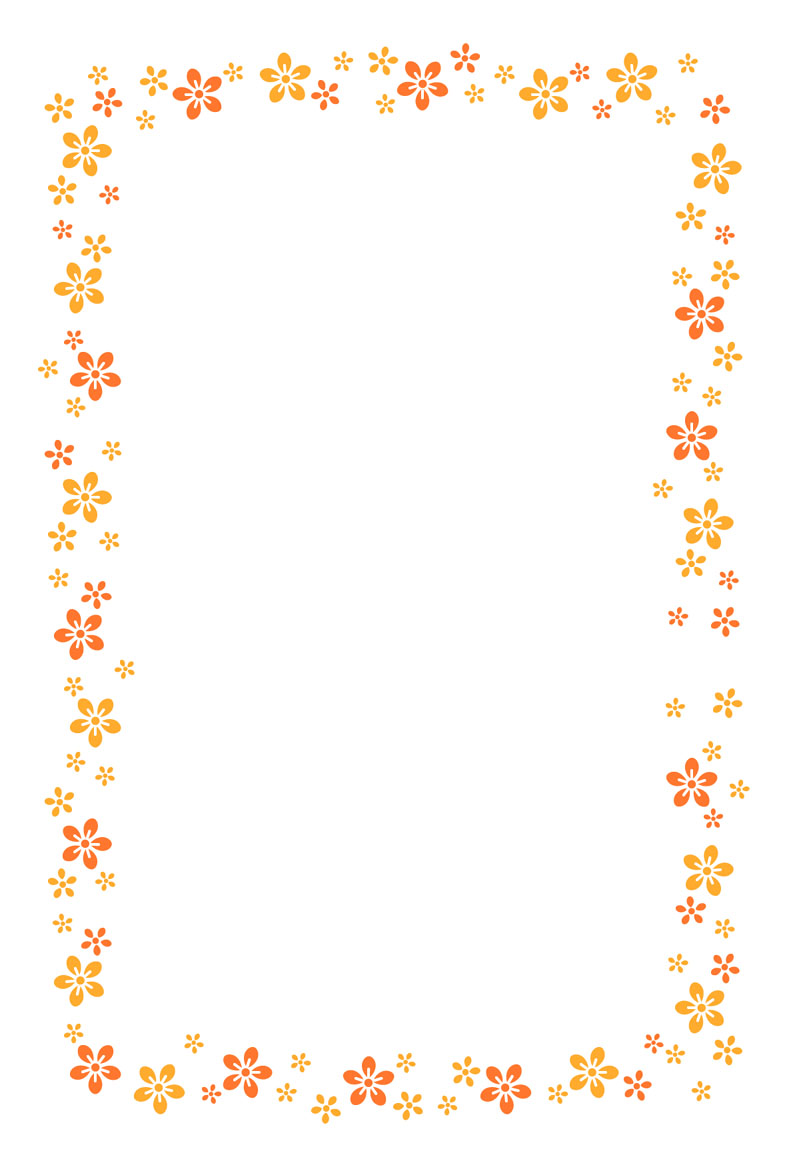 　　　　　　　　写真などを貼ってください。記入日　　年　　月　　日（　　　歳時点）【小学校での生活】家庭と学校との連携をしながら、進級や進学に向けて途切れない支援を受けるために記入します。自由記入欄保護者の方が考えたことや気になっていることを自由に記入しましょう。【生活のリズムについて】一日の流れについて記入しましょう。　　　　　　　　　　　　　　　　　　　　　　　　　　　　　　　年　　　月　　　日記入生活・学習状況（　　年生）　　　　　　　　　　　記入日　　年　　月　　日　　　年生に向けて☆　　　年生でがんばったこと　　○　本人から　　○　ご家庭から　　○　先生から☆　　　年生の目標　　○　本人から　　○　ご家庭から　　○　先生から中学校に向けて☆６年生でがんばったこと　　○　本人から　　○　ご家庭から　　○　先生から☆中学校での目標　　○　本人から　　○　ご家庭から　　○　先生から【中学入学に向けて学校に伝えたいこと】スムーズな中学校生活が送れるために学校に伝えたいことを記入します。　　　　　　　　　写真などを貼ってください。中学校入学時点　　　　　　　　　　　記入日　　年　　月　　日【中学校での生活】家庭と学校との連携をしながら、進級や進学に向けて途切れない支援を受けるために記入します。自由記入欄保護者の方が考えたことや気になっていることを自由に記入しましょう。【生活のリズムについて】一日の流れについて記入しましょう。　　　　　　　　　　　　　　　　　　　　　　　　　　　　　　　年　　　月　　　日記入中学　　年生の様子中学　　年生に向けて☆　　年生で頑張ったこと　　○　本人から　　○　ご家庭から　　○　先生から☆　　年生の目標　　○　本人から　　○　ご家庭から　　○　先生から卒業後に向けて☆３年生で頑張ったこと　　○　本人から　　○　ご家庭から　　○　先生から☆卒業後の目標　　○　本人から　　○　ご家庭から　　○　先生から【高校入学に向けて学校に伝えたいこと】スムーズな高校生活が送れるために学校に伝えたいことを記入します。高校入学時点　　　　　　　　　　記入日　　年　　月　　日【高校での生活】家庭と学校との連携をしながら、進級や進学に向けて途切れない支援を受けるために記入します。自由記入欄保護者の方が考えたことや気になっていることを自由に記入しましょう。高校生活について　　　　　　　　　記入日　　年　　月　　日入学予定の小学校項　目家や園での様子学校で気をつけてほしいこと記入者コミュニケーション関係食事について生活面について（食事・トイレ衣服・着脱等）お友達関係好きなことにがてなこと学校名学年・組担　任記入した日考えたことなど平日平日平日休日休日休日何をしていますかどこにいますか。誰と一緒ですか。何をしていますかどこにいますか。誰と一緒ですか。６時６時７時７時８時８時９時９時１０時１０時１１時１１時１２時１２時１３時１３時１４時１４時１５時１５時１６時１６時１７時１７時１８時１８時１９時１９時２０時２０時２１時２１時２２時２２時２３時２３時項目普段の様子や配慮していること普段の様子や配慮していること記入者コミュニケーション関係日付生活面について（食事・トイレ衣服・着脱等）学習面好きなことにがてなこと入学予定の中学校項目家や小学校での様子や中学校で気をつけてほしいこと記入者学習面生活面コミュニケーション関係（友人関係）好きなことにがてなこと学校名学年・組担　任記入した日気づいたことなど平日平日平日休日休日休日何をしていますかどこにいますか。誰と一緒ですか。何をしていますかどこにいますか。誰と一緒ですか。６時６時７時７時８時８時９時９時１０時１０時１１時１１時１２時１２時１３時１３時１４時１４時１５時１５時１６時１６時１７時１７時１８時１８時１９時１９時２０時２０時２１時２１時２２時２２時２３時２３時項目普段の様子や配慮していること普段の様子や配慮していること記入者学習面日付生活面好きなことにがてなこと入学予定の高校項目家や中学校での様子や高校で気をつけてほしいこと記入者学習面生活面好きなことにがてなこと学校名学年・組担　任記入した日気づいたことなど項目普段の様子や配慮していること記入者学習面生活面好きなことにがてなこと